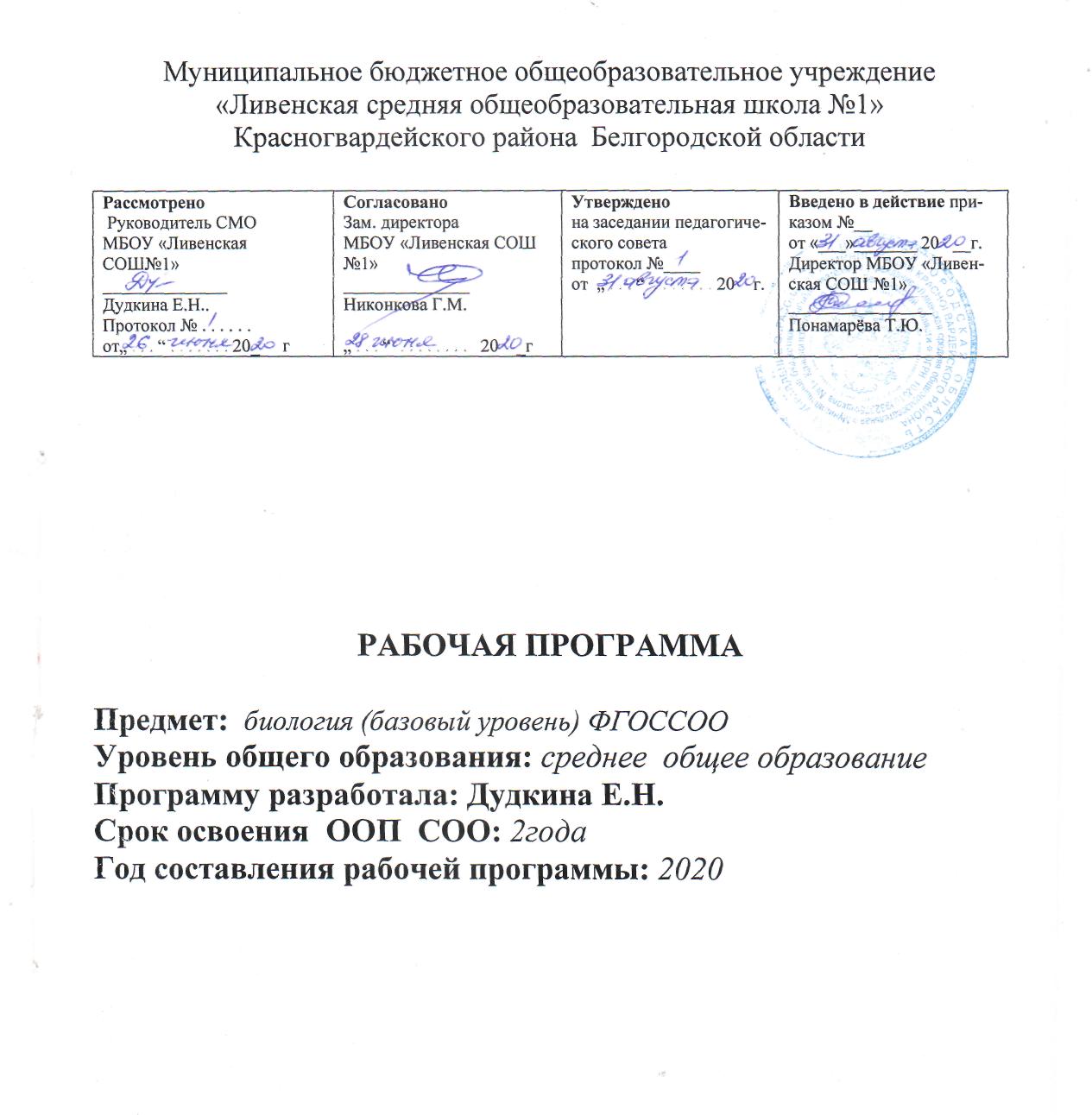 Структура рабочей программыПояснительная запискак рабочей программе по биологии 10-11 класс к линии УМК под редакцией И.Н. Пономаревой		(Базовый уровень)Рабочая программа составлена на основе: Федерального государственного образовательного стандарта среднего общего образования (базовый уровень).ООП СОО.Авторской программы: Биология: 10 – 11 классы. Базовый уровень. Рабочие программы к линии УМК под редакцией И.Н. Пономаревой: /И. Н.Пономарева, О.А.Корнилова, Л.В. Симонова. – М.: Вентана-Граф, 2017.Цель программы курса биологии для старшей школы, базового уровня — сформировать у школьников в процессе биологического образования понимание значения законов и закономерностей существования и развития живой природы, осознание величайшей ценности жизни и биологического разнообразия нашей планеты, понимание роли процесса эволюции и закономерностей передачи наследственной информации для объяснения многообразия форм жизни на Земле.Сроки реализации программы – 2  года.Основным принципом отбора материала служит непосредственное продолжение программы курса биологии 5-9 классов, составленных авторским коллективом под руководством профессора И.Н. Пономарёвой. Опираясь на сведения, полученные в 5-9 классах, в старшей школе курс биологии раскрывает более полно и точно с научной точки зрения общебиологические явления и закономерности, осуществляющиеся на разных уровнях организации живой природы, излагает важнейшие биологические теории, законы, гипотезы. В связи с этим программа 10-11 классов представляет содержание курса биологии как материала второго, более высокого уровня обучения, построенного на интегрированной основе. Раскрытие учебного содержания в курсе общей биологии 10-11 классов проводится по темам, характеризующим особенности свойств живой природы на молекулярном, клеточном, организменном, популяционно-видовом, биогеоценотическом, биосферном уровнях организации живой природы.Программа разработана в соответствии с базисным учебным планом для  уровня среднего общего образования 10-11 классов. Общее число учебных часов за 2 года обучения составляет 70, из них 35 (1 ч в неделю) в 10 классе, 35 (1 ч в неделю) в 11 классе.Данная  рабочая программа ориентирована на 68 часов за 2 года, т.е. по 34 часа в 10 и 11 классах (34 учебные недели) в соответствии с Учебным планом МБОУ «Ливенская СОШ №1». Согласно авторской программе (35 часов)  рабочая программа сокращена на 1 час (34 часа) за счет сокращения резервного времени (10 класс - вместо 3 часов будет дано 2 часа; 11 класс – вместо 2 часов будет дан 1 час).Раздел I. Планируемые предметные результаты освоения учебного предмета «Биология»Выпускник на базовом уровне научится:раскрывать на примерах роль биологии в формировании современной научной картины мира и в практической деятельности людей;понимать и описывать взаимосвязь между естественными науками: биологией, физикой, химией; устанавливать взаимосвязь природных явлений;понимать смысл, различать и описывать системную связь между основополагающими биологическими понятиями: клетка, организм, вид, экосистема, биосфера;использовать основные методы научного познания в учебных биологических исследованиях, проводить эксперименты по изучению биологических объектов и явлений, объяснять результаты экспериментов, анализировать их, формулировать выводы;формулировать гипотезы на основании предложенной биологической информации и предлагать варианты проверки гипотез;сравнивать биологические объекты между собой по заданным критериям, делать выводы и умозаключения на основе сравнения;обосновывать единство живой и неживой природы, родство живых организмов, взаимосвязи организмов и окружающей среды на основе биологических теорий;приводить примеры веществ основных групп органических соединений клетки (белков, жиров, углеводов, нуклеиновых кислот);распознавать клетки (прокариот и эукариот, растений и животных) по описанию, на схематических изображениях; устанавливать связь строения и функций компонентов клетки, обосновывать многообразие клеток;распознавать популяцию и биологический вид по основным признакам;описывать фенотип многоклеточных растений и животных по морфологическому критерию;объяснять многообразие организмов, применяя эволюционную теорию;классифицировать биологические объекты на основании одного или нескольких существенных признаков (типы питания, способы дыхания и размножения, особенности развития);объяснять причины наследственных заболеваний;выявлять изменчивость у организмов; объяснять проявление видов изменчивости, используя закономерности изменчивости; сравнивать наследственную и ненаследственную изменчивость;выявлять морфологические, физиологические, поведенческие адаптации организмов к среде обитания и действию экологических факторов;составлять схемы переноса веществ и энергии в экосистеме (цепи питания);приводить доказательства необходимости сохранения биоразнообразия для устойчивого развития и охраны окружающей среды;оценивать достоверность биологической информации, полученной из разных источников, выделять необходимую информацию для использования ее в учебной деятельности и решении практических задач;представлять биологическую информацию в виде текста, таблицы, графика, диаграммы и делать выводы на основании представленных данных;оценивать роль достижений генетики, селекции, биотехнологии в практической деятельности человека и в собственной жизни;объяснять негативное влияние веществ (алкоголя, никотина, наркотических веществ) на зародышевое развитие человека;объяснять последствия влияния мутагенов;объяснять возможные причины наследственных заболеваний.Выпускник на базовом уровне получит возможность научиться: -  давать научное объяснение биологическим фактам, процессам, явлениям, закономерностям, используя биологические теории (клеточную, эволюционную), учение о биосфере, законы наследственности, закономерности изменчивости; -   характеризовать современные направления в развитии биологии; описывать их возможное использование в практической деятельности;-  сравнивать способы деления клетки (митоз и мейоз);-  решать задачи на построение фрагмента второй цепи ДНК по предложенному фрагменту первой, иРНК (мРНК) по участку ДНК;-  решать задачи на определение количества хромосом в соматических и половых клетках, а также в клетках перед началом деления (мейоза или митоза) и по его окончании (для многоклеточных организмов);-  решать генетические задачи на моногибридное скрещивание, составлять схемы моногибридного скрещивания, применяя законы наследственности и используя биологическую терминологию и символику;-  устанавливать тип наследования и характер проявления признака по заданной схеме родословной, применяя законы наследственности;-  оценивать результаты взаимодействия человека и окружающей среды, прогнозировать возможные последствия деятельности человека для существования отдельных биологических объектов и целых природных сообществ.Раздел II. Содержание учебного предмета с указанием форм организации учебных занятий, основных видов учебной деятельности.Раздел III. Тематическое планирование с указанием количества часов, отводимых на освоение каждой темы.В соответствии с базисным учебным планом, учебным планом школы в старшей школе биология изучается 1 час в неделю в 10-11 классах (базовый уровень), всего 35 часов в каждом классе.10 класс11 класс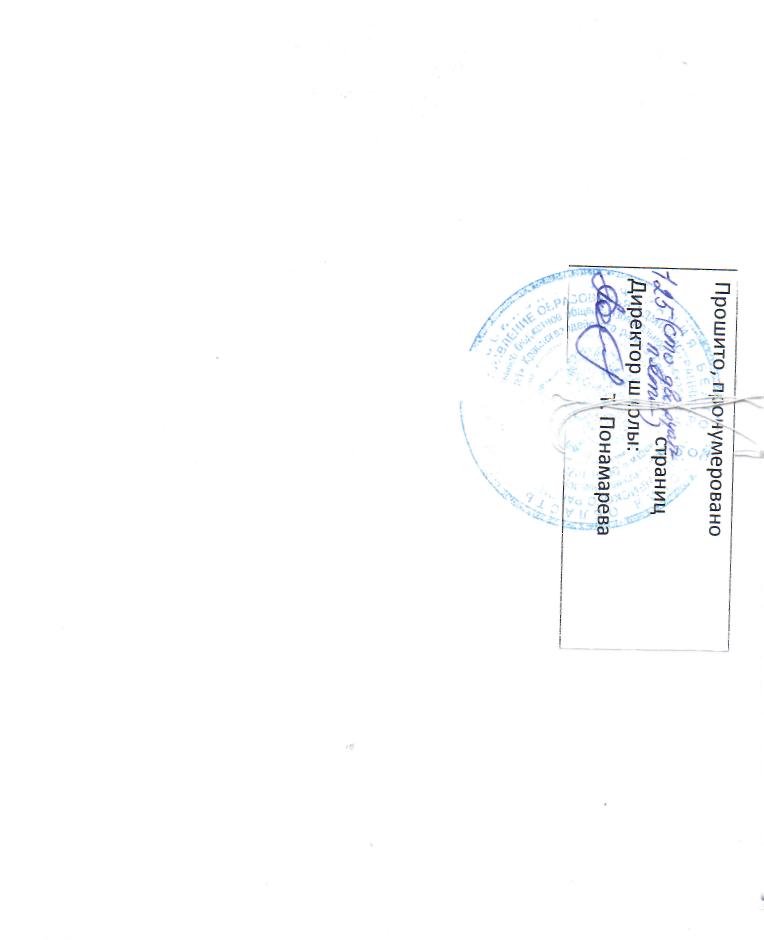 Пояснительная записка3Раздел I. Планируемые предметные результаты освоения учебного предмета4Раздел II. Содержание учебного предмета с указанием форм организации учебных занятий, основных видов учебной деятельности.6Раздел III. Тематическое планирование с указанием количества часов, отводимых на освоение каждой темы.Темы, входящие в данный разделХарактеристика основных видов деятельности ученика (на уровне учебных действий)Биология. Базовый уровень. 10 класс (34 часа, 2 часа – резерв)Биология. Базовый уровень. 10 класс (34 часа, 2 часа – резерв)Введение в курс общей биологии (5 ч)Введение в курс общей биологии (5 ч)Содержание и структура курса общей биологии.Основные свойства живого. Уровни организации живой материи.Значение практической биологии.Характеризовать «Общую биологию» как учебный предмет об основных законах жизни на всех уровнях ее организации;объяснять роль биологии в формировании научного мировоззрения и вклад биологических теорий в формирование современной естественнонаучной картины мира; называть науки, пограничные с биологией; формулировать задачи общей биологии; характеризовать различные виды живых организмов; обосновывать значение биологического разнообразия для устойчивого развития природы и общества на Земле; определять основные свойства живого; определять универсальные признаки живых объектов, отличать их от тел неживой природы;называть отличительные признаки живых объектов от неживых; определять существенные признаки природных биологических систем, их процессы, зависимость от внешней среды, способность к эволюции; определять и сравнивать между собой существенные признаки биологических объектов и процессов, совершающихся в живой природе на разных уровнях организации жизни;умение характеризовать биосистемы разных структурных уровней организации жизни; планировать и проводить эксперименты, объяснять результаты и их значение;определять виды растений и животных; перечислять уровни организации живой материи;приводить примеры биологических объектов на разных уровнях организации;анализировать взаимосвязь уровней организации материи; рассматривать примеры значения биологии в современном обществеБиосферный уровень жизни (8 ч)Биосферный уровень жизни (8 ч)Учение о биосфере. Происхождение живого вещества. Биологическая эволюция в развитии биосферы.Условия жизни на Земле. Биосфера как глобальная экосистема.Круговорот веществ в природе. Особенности биосферного уровня организации живой материи. Взаимоотношения человека и природы как фактор развития биосферы.Характеризовать биосферу как биосистему и экосистему; рассматривать биосферу как особый структурный уровень организации жизни;называть этапы становления и развития биосферы в истории Земли; раскрывать особенности учения В. И. Вернадского о биосфере; объяснять происхождение и роль живого вещества в существовании биосферы;объяснять сущность круговорота веществ и потока энергии в биосфере; характеризовать и сравнивать гипотезы происхождения жизни на Земле;раскрывать сущность эволюции биосферы и называть её этапы; анализировать и объяснять роль человека как фактора развития биосферы;называть и характеризовать среды жизни на Земле как условия обитания организмов; определять и классифицировать экологические факторы среды обитания живых организмов;анализировать и оценивать вклад В.И. Вернадского в развитие науки о Земле и в естественнонаучную картину мира;применять метапредметные умения анализировать, сравнивать, обобщать, делать выводы и заключения, пользоваться аппаратом ориентировки учебника;применять умения самостоятельно находить биологическую информацию в разных источниках (тексте учебника, дополнительной литературе, интернет-ресурсах);приводить доказательства (аргументация) единства живой и неживой природы, взаимосвязей организмов и окружающей среды; необходимости сохранения многообразия видов и экосистем для устойчивости биосферы;характеризовать признаки устойчивости биосферы, объяснять механизмы устойчивости биосферы;выявлять приспособительные признаки организмов, обитающих в условиях определённой среды жизни, и объяснять их значение; сравнивать различные объекты и явления природы, находить их общие свойства, закономерности развития, формулировать выводы; находить биологическую информацию в различных источниках (тексте учебника, дополнительной литературе, справочниках, словарях, интернет-ресурсах); анализировать и оценивать информацию, преобразовывать ее из одной формы в другую;проводить анализ и оценку глобальных экологических проблем и путей их решения;последствий антропогенной деятельности в окружающей среде.Биогеоценотический уровень жизни (6 ч)Биогеоценотический уровень жизни (6 ч)Биогеоценоз как особый уровень организации жизни.Учение о биогеоценозе и экосистеме. Строение и свойства биогеоценоза. Совместная жизнь видов в биогеоценозе.Причины устойчивости биогеоценозов.Зарождение и смена биогеоценозов.Характеризовать строение и свойства биогеоценоза как природного явления;определять биогеоценоз как биосистему и экосистему; раскрывать учение о биогеоценозе и об экосистеме; называть основные свойства и значение биогеоценотического структурного уровня организации живой материи в природе; раскрывать структуру и строение биогеоценоза; характеризовать значение ярусного строения биогеоценоза; объяснять основные механизмы устойчивости биогеоценоза; сравнивать устойчивость естественных экосистем с агроэкосистемами; объяснять роль биогеоценозов в эволюции живых организмов; составлять схемы цепей питания в экосистемах; описывать процесс смены биогеоценозов; приводить примеры сукцессий; выявлять антропогенные изменения в биогеоценозах; называть пути сохранения устойчивости биогеоценозов; решать практические задачи;характеризовать сущность экологических законов, оценивать противоречие, возникающее между потребностями человека и ресурсами природы.Популяционно-видовой уровень жизни (13 ч)Популяционно-видовой уровень жизни (13 ч)Вид, его критерии и структура. Популяция как форма существования вида и как особая генетическая система.Популяция как основная единица эволюции.Видообразование — процесс возникновения новых видов на Земле. Система живых организмов на Земле. Этапы антропогенеза.Человек как уникальный вид живой природы.История развития эволюционных идей.Естественный отбор и его формы. Современное учение об эволюции. Основные направления эволюции. Особенности популяционно-видового уровня жизни.Всемирная стратегия охраны природных видов.Определять понятие «вид»;характеризовать критерии вида и его свойства как биосистемы; выявлять и сравнивать свойства разных видов одного рода на примерах организмов своей местности; объяснять значение репродуктивного критерия в сохранении генетических свойств вида;характеризовать популяцию как структурную единицу вида; определять понятие «популяция»;объяснять понятия «жизненное пространство популяции», «численность популяции», «плотность популяции»;раскрывать особенности популяции как генетической системы; объяснять термины «особь», «генотип», «генофонд»;сравнивать формы естественного отбора, способы видообразования; объяснять процесс появления новых видов (видообразование); характеризовать вид и популяцию как биосистемы; определять популяцию как генетическую систему; анализировать и оценивать роль популяции в процессе эволюции; характеризовать особенности и этапы происхождения уникального вида на Земле — Человек разумный; определять место человека в системе живого мира; анализировать и сравнивать гипотезы о происхождении человека современного вида;называть ранних предков человека; выявлять сходство и различия человека и животных;называть основные стадии процесса становления человека современного типа;называть прогрессивные особенности представителей вида Человек разумный по сравнению с другими представителями рода Человек; характеризовать общую закономерность эволюции человека; объяснять единство человеческих рас;характеризовать основные идеи эволюционной теории Ж. Б. Ламарка, выявлять ошибочные представления данного ученого и объяснять причины их возникновения;Темы, входящие в данный разделТемы, входящие в данный разделХарактеристика основных видов деятельности ученика (на уровне учебных действий)Биология. Базовый уровень. 11 класс (34 часа, 1 час – резерв)Биология. Базовый уровень. 11 класс (34 часа, 1 час – резерв)Биология. Базовый уровень. 11 класс (34 часа, 1 час – резерв)Организменный уровень жизни (16 ч)Организменный уровень жизни (16 ч)Организменный уровень жизни (16 ч)Организменный уровень организации жизни и его роль в природе. Организм как биосистема. Процессы жизнедеятельности многоклеточных организмов. Размножение организмов. Оплодотворение и его значение. Развитие организма от зарождения до смерти (онтогенез). Изменчивость признаков организма и ее типы.Генетические закономерности, открытые Г. Менделем.Наследование признаков при дигибридном скрещивании.Генетические основы селекции. Генетика пола и наследование, сцепленное с полом.Наследственные болезни человека. Достижения биотехнологии и этические аспекты ее исследований. Факторы, определяющие здоровье человека. Царство Вирусы: разнообразие и значение. Вирусные заболевания.Организменный уровень организации жизни и его роль в природе. Организм как биосистема. Процессы жизнедеятельности многоклеточных организмов. Размножение организмов. Оплодотворение и его значение. Развитие организма от зарождения до смерти (онтогенез). Изменчивость признаков организма и ее типы.Генетические закономерности, открытые Г. Менделем.Наследование признаков при дигибридном скрещивании.Генетические основы селекции. Генетика пола и наследование, сцепленное с полом.Наследственные болезни человека. Достижения биотехнологии и этические аспекты ее исследований. Факторы, определяющие здоровье человека. Царство Вирусы: разнообразие и значение. Вирусные заболевания.Характеризовать структурные элементы и основные процессы организменного уровня жизни;приводить конкретные примеры проявления свойств жизни на организменном уровне; сравнивать особенности организменного уровня жизни с особенностями биосферного и биогеоценотического уровней; определять понятие «организм»; характеризовать организм как биосистему; называть существенные признаки биосистемы «организм»; характеризовать процессы регуляции растительного и животного организма; определять понятие «ткань»; различать типы тканей растений и животных; приводить примеры специализации тканей и органов у растений, грибов и животных; характеризовать значение обмена веществ; сравнивать результаты процессов ассимиляции и диссимиляции; называть и кратко характеризовать системы органов животного организма; аргументировать необходимость питания для организмов; называть типы питания организмов и иллюстрировать их примерами; характеризовать размножение организмов как их самовоспроизведение; называть основные типы размножения; приводить конкретные примеры разных форм бесполого размножения у растений и животных;оценивать значение бесполого размножения для природы и для человека; характеризовать биологическое значение полового размножения и оплодотворения; объяснять свойства зиготы; выявлять существенные признаки различия полового и бесполого размножения; раскрывать биологическое преимущество полового размножения; определять понятия «онтогенез», «эмбриогенез»; называть периоды онтогенеза; характеризовать этапы эмбриогенеза (дробление, гаструляцию, дифференциацию); объяснять зависимость развития эмбриона от наследственного материала и условий внешней среды; характеризовать особенности развития организмов в постэмбриональный период; формулировать закон Бэра; определять понятия «наследственность», «изменчивость»; называть основные положения исследований, проведенных Г. Менделем; определять понятие «ген»; объяснять понятия «генотип», «фенотип», «генофонд», «геном».Объяснять понятие «изменчивость»; раскрывать особенности механизма модификационной изменчивости, приводить примеры; характеризовать наследственную изменчивость и ее типы; характеризовать типы мутаций;давать оценку вклада учения Н. И. Вавилова о закономерностях изменчивости в биологическую науку.Строить вариационную кривую изменчивости; объяснять понятие «аллель»; формулировать законы Менделя, приводить примеры; объяснять сущность правила чистоты гамет; составлять элементарные схемы скрещивания; решать генетические задачи; характеризовать особенности и значение анализирующего скрещивания; называть причину сцепленного наследования генов; объяснять сущность кроссинговера; определять понятие «пол», раскрывать механизм определения пола у млекопитающих и человека; сравнивать половые хромосомы (X и Y) по объему генетической информации и объяснять биологическую рольХ-хромосомы.Характеризовать особенности наследования признаков, сцепленных с полом, приводить примеры; определять понятие «кариотип»; оценивать роль изучения кариотипа человека в медицинских исследованиях; характеризовать причины наследственных болезней и мультифакторных заболеваний, приводить их примеры; аргументировать необходимость профилактики наследственных заболеваний как основного средства их предупреждения; называть меры профилактики наследственных заболеваний человека; обосновывать необходимость медико-генетического консультирования; характеризовать роль генотипа в поддержании физического и психического здоровья человека; раскрывать сущность современных методов гибридизации: молекулярной гибридизации {in vitro), мутагенеза и полиплоидии; характеризовать явление гетерозиса и приводить его примеры; аргументировать причины отнесения вирусов к живым организмам; характеризовать отличительные особенности строения и размножения вирусов; объяснять механизм проникновения вируса в клетку; использовать информационные ресурсы для подготовки докладов, рефератов, сообщений о вирусах — возбудителях заболеваний растений, животных, человека;приводить конкретные примеры вирусных эпидемий в истории человечества; называть вирусные заболевания животных и растений, оценивать приносимый ими ущерб сельскому хозяйству; определять понятия «бактериофаг», «эпидемия», «пандемия», «ВИЧ»,«СПИД»; анализировать строение вириона ВИЧ и механизм инфицирования им клеток хозяина; обосновывать соблюдение мер профилактики вирусных заболеваний; называть меры профилактики СПИДа; характеризовать достижения вирусологии в настоящее время.Клеточный уровень жизни (9 ч)Клеточный уровень жизни (9 ч)Клеточный уровень жизни (9 ч)Клеточный уровень организации живой материи и его роль в природе. Клетка как этап эволюции живого в истории Земли.Строение клетки эукариот. Органоиды как структурные компоненты цитоплазмы.Клеточный цикл.Деление клетки — митоз и мейоз. Особенности образования половых клеток.Структура и функции хромосом. История развития науки о клетке.Определять понятие «клетка»; характеризовать особенности клеточного уровня организации жизни, объяснять его взаимосвязь с молекулярным и организменным уровнями;называть структурные компоненты клетки; приводить доказательства того, что клетка является живой системой — биосистемой; характеризовать важнейшие события, предшествующие появлению жизни на Земле; характеризовать свойства первичных клеток; называть этапы эволюции клетки; аргументировать преимущества эукариотической клетки в эволюции жизни; характеризовать многообразие клеток в живом мире; называть основное отличие клетки эукариот от клетки прокариот; называть отличительные признаки растительной и животной клеток; называть и характеризовать части клетки; различать постоянные и непостоянные компоненты клетки; различать понятия «части клетки» и «органоиды клетки»;характеризовать строение и значение клеточного ядра; раскрывать значение хроматина в ядре клетки; объяснять взаимосвязь между понятиями «хроматин» и «хромосома»; характеризовать строение и свойства цитоплазмы клетки; называть органоиды и включения цитоплазмы; характеризовать значение размножения клетки; определять понятия «клеточный цикл», «митоз», «интерфаза»; называть и характеризовать этапы клеточного цикла; характеризовать основной признак интерфазной клетки, объяснять биологическое значение интерфазы; определять понятия «кариокинез» и «цитокинез»; характеризовать стадии клеточного деления (фазы М); объяснять биологическое значение митоза; определять понятие «мейоз»; различать понятия «сперматогенез» и «оогенез»; называть и характеризовать женские и мужские половые клетки, диплоидные и гаплоидные клетки организмов; характеризовать периоды формирования женских и мужских половых клеток; описывать этапы формирования сперматозоидов; называть основное различие процессов сперматогенеза и оогенеза; объяснять структуру и свойства хроматина; характеризовать роль ДНК и белков в составе хроматина; объяснять значение компактизации (спирализации) хромосом; обсуждать способность хромосом к удвоению (самовоспроизведению); называть главную функцию хромосом.Определять понятие «клетка»; характеризовать особенности клеточного уровня организации жизни, объяснять его взаимосвязь с молекулярным и организменным уровнями;называть структурные компоненты клетки; приводить доказательства того, что клетка является живой системой — биосистемой; характеризовать важнейшие события, предшествующие появлению жизни на Земле; характеризовать свойства первичных клеток; называть этапы эволюции клетки; аргументировать преимущества эукариотической клетки в эволюции жизни; характеризовать многообразие клеток в живом мире; называть основное отличие клетки эукариот от клетки прокариот; называть отличительные признаки растительной и животной клеток; называть и характеризовать части клетки; различать постоянные и непостоянные компоненты клетки; различать понятия «части клетки» и «органоиды клетки»;характеризовать строение и значение клеточного ядра; раскрывать значение хроматина в ядре клетки; объяснять взаимосвязь между понятиями «хроматин» и «хромосома»; характеризовать строение и свойства цитоплазмы клетки; называть органоиды и включения цитоплазмы; характеризовать значение размножения клетки; определять понятия «клеточный цикл», «митоз», «интерфаза»; называть и характеризовать этапы клеточного цикла; характеризовать основной признак интерфазной клетки, объяснять биологическое значение интерфазы; определять понятия «кариокинез» и «цитокинез»; характеризовать стадии клеточного деления (фазы М); объяснять биологическое значение митоза; определять понятие «мейоз»; различать понятия «сперматогенез» и «оогенез»; называть и характеризовать женские и мужские половые клетки, диплоидные и гаплоидные клетки организмов; характеризовать периоды формирования женских и мужских половых клеток; описывать этапы формирования сперматозоидов; называть основное различие процессов сперматогенеза и оогенеза; объяснять структуру и свойства хроматина; характеризовать роль ДНК и белков в составе хроматина; объяснять значение компактизации (спирализации) хромосом; обсуждать способность хромосом к удвоению (самовоспроизведению); называть главную функцию хромосом.Молекулярный уровень жизни (8 ч)Молекулярный уровень жизни (8 ч)Молекулярный уровень жизни (8 ч)Молекулярный уровень организации живой материи и его роль в природе. Основные химические соединения живой материи.Структура и функции нуклеиновых кислот. Процессы синтеза в живых клетках. Процессы биосинтеза белка. Молекулярные процессы расщепления.Регуляторы молекулярных процессов.Заключение: структурные уровни организации живой природы.Характеризовать особенности молекулярного уровня организации жизни; называть структурные элементы молекулярного уровня жизни;характеризовать биологические функции важнейших макромолекул; называть основные процессы молекулярного уровня жизни.Оценивать взаимосвязь биосистем молекулярного и клеточного уровней жизни; на конкретных примерах; характеризовать значение молекулярного уровня жизни в биосфере, называть неорганические вещества клетки; характеризовать значение воды в живой клетке; называть органические вещества клетки;раскрывать значение углеводов в живой клетке; характеризовать многообразие липидов и их значение в клетке; объяснять строение молекул белка как полимерных соединений, состоящих из аминокислот; характеризовать структуру молекулы ДНК; называть имена ученых, установивших ее;обсуждать механизм и биологическое значение репликации ДНК; объяснять значение матричной функции цепей ДНК; характеризовать структуру молекул РНК; определять понятие «биосинтез»; характеризовать общую схему фотосинтеза и его результат; называть условия протекания и локализацию световой фазы фотосинтеза, объяснять ее значение; называть условия протекания и локализацию темновой фазы фотосинтеза, объяснять ее значение; характеризовать фотосинтез как пластическую составляющую обмена веществ в хлорофиллоносной клетке; объяснять понятие «генетический код», называть свойства генетического кода;характеризовать процесс транскрипции генетической информации; характеризовать процесс трансляции и особенности его протекания; объяснять роль рибосом в биосинтезе белка; называть формы молекул РНК, участвующих в биосинтезе белка; объяснять понятия «кодон», «антикодон»;давать общую характеристику синтеза белковой молекулы на рибосоме;моделировать состав белковых молекул по кодонам;определять понятие «биологическое окисление» («клеточное дыхание»); раскрывать особенности анаэробного окисления в клетке (гликолиза) как этапа клеточного дыхания; характеризовать брожение как способ бескислородного получения энергии; объяснять особенности протекания и локализации кислородного этапа клеточного дыхания; характеризовать его результат и биологическое значение; характеризовать энергетику полного биологического окисления и его этапов; определять регуляторы физиологических процессов в клетке; обобщать знания об уровнях организации живой материи; определять значение биологических знаний в жизни.Характеризовать особенности молекулярного уровня организации жизни; называть структурные элементы молекулярного уровня жизни;характеризовать биологические функции важнейших макромолекул; называть основные процессы молекулярного уровня жизни.Оценивать взаимосвязь биосистем молекулярного и клеточного уровней жизни; на конкретных примерах; характеризовать значение молекулярного уровня жизни в биосфере, называть неорганические вещества клетки; характеризовать значение воды в живой клетке; называть органические вещества клетки;раскрывать значение углеводов в живой клетке; характеризовать многообразие липидов и их значение в клетке; объяснять строение молекул белка как полимерных соединений, состоящих из аминокислот; характеризовать структуру молекулы ДНК; называть имена ученых, установивших ее;обсуждать механизм и биологическое значение репликации ДНК; объяснять значение матричной функции цепей ДНК; характеризовать структуру молекул РНК; определять понятие «биосинтез»; характеризовать общую схему фотосинтеза и его результат; называть условия протекания и локализацию световой фазы фотосинтеза, объяснять ее значение; называть условия протекания и локализацию темновой фазы фотосинтеза, объяснять ее значение; характеризовать фотосинтез как пластическую составляющую обмена веществ в хлорофиллоносной клетке; объяснять понятие «генетический код», называть свойства генетического кода;характеризовать процесс транскрипции генетической информации; характеризовать процесс трансляции и особенности его протекания; объяснять роль рибосом в биосинтезе белка; называть формы молекул РНК, участвующих в биосинтезе белка; объяснять понятия «кодон», «антикодон»;давать общую характеристику синтеза белковой молекулы на рибосоме;моделировать состав белковых молекул по кодонам;определять понятие «биологическое окисление» («клеточное дыхание»); раскрывать особенности анаэробного окисления в клетке (гликолиза) как этапа клеточного дыхания; характеризовать брожение как способ бескислородного получения энергии; объяснять особенности протекания и локализации кислородного этапа клеточного дыхания; характеризовать его результат и биологическое значение; характеризовать энергетику полного биологического окисления и его этапов; определять регуляторы физиологических процессов в клетке; обобщать знания об уровнях организации живой материи; определять значение биологических знаний в жизни.Название разделов/темКоличество часовКоличество часовКоличество часовНазвание разделов/темпо авторской программепо рабочейпрограммеиз них лабораторных работВведение в курс общей биологии55Биосферный уровень жизни88Биоценотический уровень жизни661Популяционно – видовой уровень жизни13132Резервное время32Итого35343Название разделов/темКоличество часовКоличество часовКоличество часовНазвание разделов/темпо авторской программепо рабочейпрограммеиз них лабораторных работОрганизменный уровень жизни16161Клеточный уровень жизни991Молекулярный уровень жизни88Резервное время21Итого35342Перечень лабораторных работ, 10 классПеречень лабораторных работ, 10 классПеречень лабораторных работ, 10 классПеречень лабораторных работ, 10 класс№ п/пНазвание ЛРИзучаемый параграфИзучаемая тема/раздел1Приспособленность растений и животных к условиям жизни в лесном биогеоценозе18Биоценотический уровень жизни2Морфологические критерии, используемые при определении вида24Популяционно – видовой уровень жизни3Наблюдение признаков ароморфоза у растений и животных33Популяционно – видовой уровень жизниПеречень лабораторных работ, 11 классПеречень лабораторных работ, 11 классПеречень лабораторных работ, 11 классПеречень лабораторных работ, 11 класс1Решение элементарных задач по генетике10Организменный уровень жизни2Исследование фаз митоза на микропрепарате клеток кончика корня23Клеточный уровень жизни